Spolek NEKOŘALA ve spolupráci s Obcí Nekoř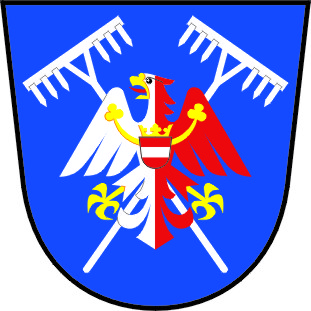 zve  při příležitosti státního svátkua oslav 30. let svobody naSLAVNOSTNÍ ZASAZENÍ PAMĚTNÍ LÍPYneděle – 17. listopadu 2019v 16 hodin u  odpočinkového místa na cestě mezi  Nekoří a Šedivcem